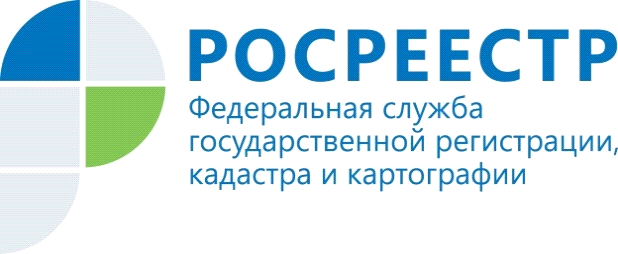 Кадастровая палата приняла участие в заседании коллегии Управления Росреестра по Курганской области17 июня 2021 года в Управлении Росреестра по Курганской области состоялось заседание коллегии по вопросам реализации Плана-графика верификации сведений ЕГРН, а также по проекту «Наполнение ЕГРН необходимыми сведениями». Среди участников мероприятия были специалисты региональной Кадастровой палаты. Заседание коллегии прошло под председательством и.о. руководителя Управления Валерия Мохова. Также в мероприятии приняли участие и.о. директора Кадастровой палаты по Курганской области Руслан Зайцев, начальник отдела ведения ЕГРН учреждения Дмитрий Монгустов, директор регионального Департамента имущественных и земельных отношений Яна Юрина, а также начальники структурных и территориальных подразделений Управления.Первым вопросом в рамках повестки заседания коллегии были рассмотрены результаты реализации плана-графика верификации сведений Единого государственного реестра недвижимости на 2019-2021 годы. Начальник отдела ведения и повышения качества данных ЕГРН Кадастровой палаты по Курганской области Эльвира Птицина сообщила, что за прошедший период обеспечена реализация целого комплекса мероприятий по верификации и гармонизации данных ЕГРН. По отдельным направлениям контрольные показатели выполнены в полном объеме, однако, с учетом вновь поставленных задач работа по повышению качества данных ЕГРН продолжается.Управление завершило работы по плану верификации в установленные сроки. Всего из 488 586 исправлено 370 120 ошибок, или 75,75%, что по состоянию на 1 мая 2021 года на 18,51% выше среднего показателя по стране. Оставшиеся к исправлению ошибки являются наиболее сложными, так как требуют получения из уполномоченных органов соответствующих документов.«Несмотря на то, что Управлением и филиалом Кадастровой палаты достигнуты хорошие результаты, следует понимать, что верификация и гармонизация данных ЕГРН, в том числе исправление ошибок, проведение постоянного мониторинга и анализа появления новых технических ошибок в сведениях ЕГРН – это постоянный процесс, за которым стоит большая, серьезная и очень трудоемкая работа. Наличие в информационном ресурсе полных, достоверных данных об объектах недвижимости и их правообладателях обеспечит оптимальные и комфортные условия предоставления услуг потребителю», – резюмировал и.о. руководителя Управления Валерий Мохов.Второй вопрос, рассмотренный на заседании коллегии, – мероприятия, осуществляемые в рамках исполнения Дорожной карты по проекту «Наполнение Единого государственного реестра недвижимости необходимыми сведениями».Данный проект включает в себя целый ряд пунктов. Среди них – проведение мероприятий по внесению в ЕГРН сведений, права на которые отсутствуют, организация комплексных кадастровых работ, повышение качества данных ЕГРН, достижение показателей целевых моделей «Постановка на кадастровый учет земельных участков и объектов недвижимого имущества», «Регистрация права собственности на земельные участки и объекты недвижимого имущества», а также внесение в ЕГРН отсутствующих сведений в отношении объектов реестра границ.Начальник отдела ведения ЕГРН Кадастровой палаты по Курганской области Дмитрий Монгустов отметил, что благодаря мероприятиям, проводимым в рамках реализации положений Закона №518-ФЗ «О внесении изменений в отдельные законодательные акты Российской Федерации» будет вовлечено в налоговый оборот большое количество ранее учтенных земельных участков и объектов капитального строительства, повышена эффективность налогообложения недвижимого имущества и, как следствие, дополнительные поступления в региональные и местные бюджеты от имущественных налогов.Однозначно будет повышена эффективность деятельности государственного земельного надзора и муниципального земельного контроля за соблюдением органами государственной власти, органами местного самоуправления, юридическими лицами, индивидуальными предпринимателями, гражданами требований законодательства РФ, законодательства субъекта РФ, связанных с объектами недвижимости, по которым возникают земельные правоотношения.Возрастет степень защиты вещных прав, снижение рисков операций на рынке недвижимости, возникновения гражданско-правовых споров.По словам Валерия Мохова, в настоящее время Управление активно работает над проверкой объектов недвижимости, права на которые не зарегистрированы, всего их насчитывается около 500 тыс. Кроме того, проведен анализ сведений, поступающих от Налоговой службы, в его результате уже выявлено порядка 10 тыс. объектов, которые не подвергались налогообложению несмотря на наличие зарегистрированных прав. Этот пробел будет устранен в ближайшее время.Директор Департамента имущественных и земельных отношений Яна Юрина поблагодарила сотрудников за четкую работу, отметив, что только слаженная работа с органами местного самоуправления приведет к хорошему результату.«Росреестр – это источник достоверной информации. Местные органы власти должны четко понимать, сколько объектов недвижимости находится на их территории, какой налогооблагаемой базой они могут располагать. Уверена, что работая совместно, мы найдем выход из любой ситуации, и в дальнейшем наша деятельность будет не менее плодотворной», – подчеркнула Яна Юрина.Завершая обсуждение второго вопроса, и.о. руководителя Управления Валерий Мохов сказал, что одним из важнейших итогов реализации комплексного плана по наполнению Единого государственного реестра недвижимости полными и точными сведениями станет положительное влияние на инвестиционную, экономическую и социальную ситуацию в регионе.С уважением,Пресс-служба Кадастровой палаты по Курганской областиТел.8(3522) 42-70-01 доб. 2068E-mail: press@45.каdаstr.ru